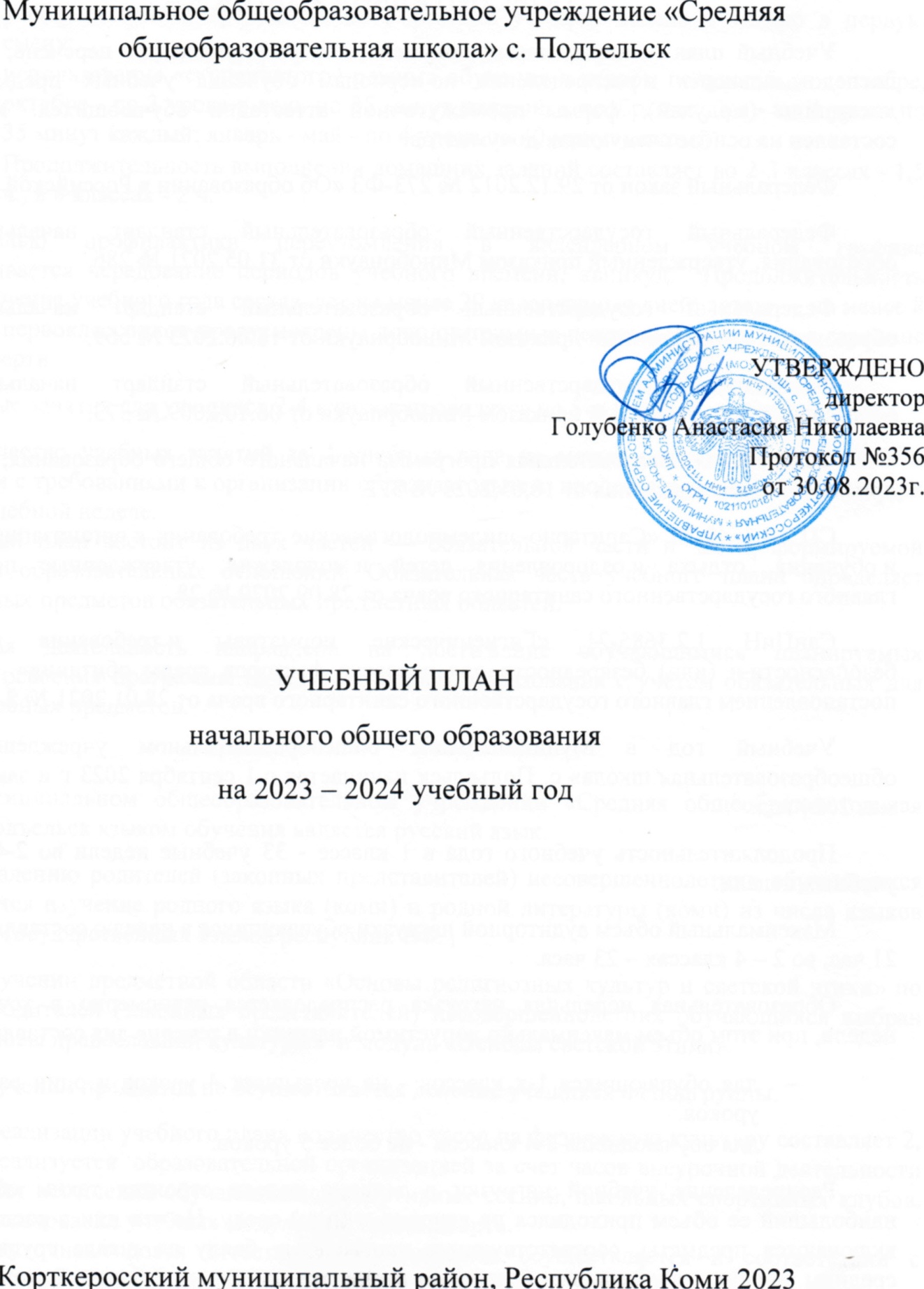 Муниципальное общеобразовательное учреждение «Средняя общеобразовательная школа» с. ПодъельскУТВЕРЖДЕНОдиректорГолубенко Анастасия НиколаевнаПротокол №356от «30.08.2023»УЧЕБНЫЙ ПЛАНначального общего образованияна 2023 – 2024 учебный годКорткеросский муниципальный район, Республика Коми 2023ПОЯСНИТЕЛЬНАЯ ЗАПИСКАУчебный план — нормативный документ, который определяет перечень, трудоемкость, последовательность и распределение по периодам обучения учебных предметов, курсов, дисциплин (модулей), формы промежуточной аттестации обучающихся. Учебный план составлен на основе следующих документов:Федеральный закон от 29.12.2012 № 273-ФЗ «Об образовании в Российской Федерации».Федеральный государственный образовательный стандарт начального общего образования, утвержденный приказом Минобрнауки от 31.05.2021 № 286.Федеральный государственный образовательный стандарт начального общего образования, утвержденный приказом Минобрнауки от 18.06.2023 № 569.Федеральный государственный образовательный стандарт начального общего образования, утвержденный приказом Минобрнауки от 06.10.2009 № 373.Федеральная образовательная программа начального общего образования, утвержденная приказом Минпросвещения от 18.05.2023 № 372.СП 2.4.3648-20 «Санитарно-эпидемиологические требования к организациям воспитания и обучения, отдыха и оздоровления детей и молодежи», утвержденные постановлением главного государственного санитарного врача от 28.09.2020 № 28.СанПиН 1.2.3685-21 «Гигиенические нормативы и требования к обеспечению безопасности и (или) безвредности для человека факторов среды обитания», утвержденные постановлением главного государственного санитарного врача от 28.01.2021 № 2.Учебный год в Муниципальном общеобразовательном учреждении «Средняя общеобразовательная школа» с. Подъельск начинается с 1 сентября 2023 г и заканчивается 31 мая 2024 г.Продолжительность учебного года в 1 классе - 33 учебные недели во 2-4 классах – 34 учебных недели. Максимальный объем аудиторной нагрузки обучающихся в неделю составляет в 1 классе - 21 час, во 2 – 4 классах – 23 часа.Образовательная недельная нагрузка распределяется равномерно в течение учебной недели, при этом объем максимально допустимой нагрузки в течение дня составляет:для обучающихся 1-х классов - не превышает 4 уроков и один раз в неделю -5 уроков.для обучающихся 2-4 классов - не более 5 уроков.Распределение учебной нагрузки в течение недели строится таким образом, чтобы наибольший ее объем приходился на вторник и (или) среду. На эти дни в расписание уроков включаются предметы, соответствующие наивысшему баллу по шкале трудности либо со средним баллом и наименьшим баллом по шкале трудности, но в большем количестве, чем в остальные дни недели. Изложение нового материала, контрольные работы проводятся на 2 - 4-х уроках в середине учебной недели. Продолжительность урока (академический час) составляет 40 минут, за исключением 1 класса.Обучение в 1-м классе осуществляется с соблюдением следующих дополнительных требований: учебные занятия проводятся по 5-дневной учебной неделе и только в первую смену;использование «ступенчатого» режима обучения в первом полугодии (в сентябре, октябре - по 3 урока в день по 35 минут каждый, в ноябре-декабре - по 4 урока по 35 минут каждый; январь - май - по 4 урока по 40 минут каждый).Продолжительность выполнения домашних заданий составляет во 2-3 классах - 1,5 ч., в 4 классах - 2 ч.С целью профилактики переутомления в календарном учебном графике предусматривается чередование периодов учебного времени, каникул.  Продолжительность каникул в течение учебного года составляет не менее 29 календарных дней, летом — не менее 8 недель. Для первоклассников предусмотрены дополнительные недельные каникулы в середине третьей четверти.Учебные занятия для учащихся 2-4 классов проводятся по 5-и дневной учебной неделе.Количество учебных занятий за 4 учебных года составляет 3039 часов в соответствии с требованиями к организации образовательного процесса к учебной нагрузке при 5-дневной учебной неделе.Учебный план состоит из двух частей — обязательной части и части, формируемой участниками образовательных отношений. Обязательная часть учебного плана определяет состав учебных предметов обязательных предметных областей.Урочная деятельность направлена на достижение обучающимися планируемых результатов освоения программы начального общего образования с учётом обязательных для изучения учебных предметов.В Муниципальном общеобразовательном учреждении «Средняя общеобразовательная школа» с. Подъельск языком обучения является русский язык.По заявлению родителей (законных представителей) несовершеннолетних обучающихся осуществляется изучение родного языка (коми) и родной литературы (коми).При изучении предметной области «Основы религиозных культур и светской этики» по заявлению родителей (законных представителей) несовершеннолетних обучающихся выбран модуль «Основы православной культуры»  и модуль «Основы светской этики». При изучении предметов не осуществляется деление учащихся на подгруппы.При реализации учебного плана количество часов на физическую культуру составляет 2, третий час реализуется  образовательной организацией за счет часов внеурочной деятельности и (или) за счёт посещения обучающимися спортивных секций, школьных спортивных клубов, включая использование учебных модулей по видам спорта. Промежуточная/годовая аттестация обучающихся осуществляется в соответствии с календарным учебным графиком.Все предметы обязательной части учебного плана оцениваются по четвертям.   Формы и порядок проведения промежуточной аттестации определяются «Положением о формах, периодичности и порядке
текущего  контроля успеваемости и промежуточной аттестации обучающихся Муниципальное общеобразовательное учреждение «Средняя общеобразовательная школа» с. Подъельск.Оценивание младших школьников в течение первого года обучения  и в первом полугодии 2 класса осуществляются в форме словесных качественных оценок на критериальной основе, в форме письменных заключений учителя, по итогам проверки самостоятельных работ.Нормативный срок освоения ООП НОО составляет 4 года. Внеурочная деятельность направлена на достижение планируемых результатов освоения программы начального общего образования с учётом выбора участниками образовательных отношений учебных курсов внеурочной деятельности из перечня, предлагаемого образовательной организацией. Осуществляется в формах, отличных от урочной (экскурсии, походы, соревнования, посещения театров, музеев, проведение общественно-полезных практик и иные формы).Организация занятий по направлениям внеурочной деятельности является неотъемлемой частью образовательной деятельности в образовательной организации. Образовательные организации предоставляют обучающимся возможность выбора широкого спектра занятий, направленных на развитие обучающихся.План внеурочной деятельности определяет формы организации и объём внеурочной деятельности для обучающихся при освоении ими программы начального общего образования (до 1320 академических часов за четыре года обучения) с учётом образовательных потребностей и интересов обучающихся, запросов родителей (законных представителей) несовершеннолетних обучающихся, возможностей образовательной организации.Внеурочная деятельность в соответствии с требованиями ФГОС НОО направлена на достижение планируемых результатов освоения программы начального общего образования с учётом выбора участниками образовательных отношений учебных курсов внеурочной деятельности из перечня, предлагаемого образовательной организацией.Содержание данных занятий должно формироваться с учётом пожеланий обучающихся и их родителей (законных представителей) и осуществляться посредством различных форм организации, отличных от урочной системы обучения, таких как экскурсии, хоровые студии, секции, круглые столы, конференции, олимпиады, конкурсы, соревнования, спортивные клубы, общественно полезные практики и другие.При организации внеурочной деятельности обучающихся могут использоваться возможности организаций дополнительного образования (учреждения культуры, спорта). В целях организации внеурочной деятельности образовательная организация может заключать договоры с учреждениями дополнительного образования.График проведения промежуточной аттестации обучающихсяуровня начального общего образованияСроки проведения промежуточной аттестации с марта по май. Положительные результаты Всероссийских проверочных работ можно засчитать как промежуточную аттестацию.УЧЕБНЫЙ ПЛАНПлан внеурочной деятельности (недельный) для 1- 4 классовМуниципальное общеобразовательное учреждение ``Средняя общеобразовательная школа`` с. ПодъельскПредметы, курсы, модулиКлассыФормы промежуточной аттестацииСрокипромежуточной аттестацииРусский язык1-йЛисты индивидуальных достиженийАпрель - майЛитературное чтение1-йТаблицы отслеживания динамики учебных достижений обучающихсяАпрель - майРодной (коми) язык1-йТаблицы отслеживания динамики учебных достижений обучающихсяАпрель - майЛитературное чтение на родном (коми) языке1-йТаблицы отслеживания динамики учебных достижений обучающихсяАпрель - майМатематика1-йЛисты индивидуальных достиженийАпрель - майОкружающиймир1-йЛисты индивидуальных достиженийАпрель - майИзобразительноеискусство1-йУсловная шкалаАпрель - майМузыка1-й Тетрадь открытийАпрель - майТехнология1-йТетрадь открытийАпрель - майФизическаякультура1-йУсловная шкалаАпрель - майПредметная областьПредметКлассыВид контроляСрокиРусский язык и литературное чтениеРусский язык2,341) Диктант с грамматическим заданием.2) Комплексная итоговая работаМайАпрельРусский язык и литературное чтениеЛитературное чтение2,3,41.Комплексная итоговая работа(комплексная работа с текстом)МайРодной язык и литературное чтение (коми)Коми язык 2,3,4Годовая проверочная работа (тест)МайРодной язык и литературное чтение (коми)Литературное чтение на родном коми языке2,3,4ТестмайИностранный языкИностранный язык (английский)2,3,4Годовая проверочная работа (комбинированная)МайМатематика и информатикаМатематика2,3,4 Письменная комбинированная контрольная работаАпрель, майОбществознание и естествознаниеОкружающий мир2,3,4ТестМайОсновы духовно-нравственной культуры народов России«Основы православной культуры»,  «Основы светской этики»4Презентация проектовМайФизическая культураФизическая культура2-4Сдача спортивных нормативовМайТехнологияТехнология2-4ТестМайИскусствоИзобразительное искусство2-4ТестМайИскусствоМузыка2-4ТестМайПредметная областьУчебный предметКоличество часов в неделюКоличество часов в неделюКоличество часов в неделюКоличество часов в неделюПредметная областьУчебный предмет1234Обязательная частьОбязательная частьОбязательная частьОбязательная частьОбязательная частьОбязательная частьРусский язык и литературное чтениеРусский язык5555Русский язык и литературное чтениеЛитературное чтение3333Родной язык и литературное чтение на родном языкеКоми язык 1110.5Родной язык и литературное чтение на родном языкеЛитературное чтение на родном (коми) языке1110.5Иностранный языкИностранный язык0222Математика и информатикаМатематика4444Обществознание и естествознание ("окружающий мир")Окружающий мир2222Основы религиозных культур и светской этики«Основы православной культуры»,  «Основы светской этики»0001ИскусствоИзобразительное искусство1111ИскусствоМузыка1111ТехнологияТехнология1111Физическая культураФизическая культура2222ИтогоИтого21232323ИТОГО недельная нагрузкаИТОГО недельная нагрузка21232323Количество учебных недельКоличество учебных недель33343434Всего часов в годВсего часов в год693782782782Итого:Итого:3039303930393039Учебные курсыКоличество часов в неделюКоличество часов в неделюКоличество часов в неделюКоличество часов в неделюКоличество часов в неделюКоличество часов в неделюКоличество часов в неделюКоличество часов в неделюУчебные курсы1а1б2а2б3а3б4а4б Функциональная грамотность111 01110ОФП11111111Юный инспектор движения(доп.обр.) 00 20 0000Робототехника(доп. обр.)11112121Учимся любить природу00000010Умники и умницы0        0001000Следопыты родного края00 10 0000Театральный00010011Рисование (ЭБРУ) (доп.обр.)00000010Школьное лесничество00 0000 10Разговоры о важном11111111Воспитательное мероприятие11111111ИТОГО недельная нагрузка558575105